Name  ____________________________Math 8: Powers of PowersDirections: Fill in the blanks below as you watch the video.Write in expanded notation: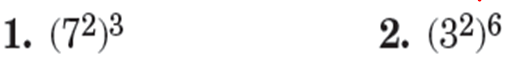 Now write back in exponential notation:     Power to a Power Property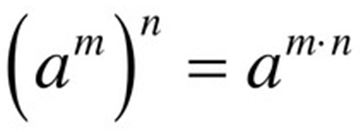 Simplify.  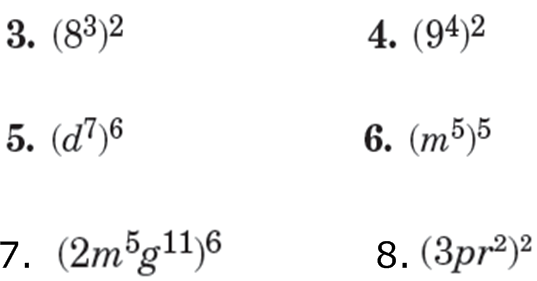 You Try!  Simplify.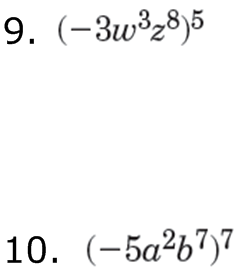 Simplify.  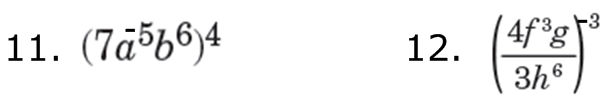 You Try! Simplify.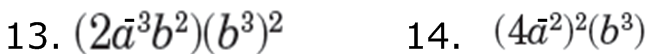 Be careful!  Make sure you know the difference …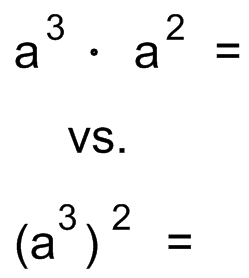 